Памяткадля выезжающихвоВСЕРОССИЙСКИЙ ДЕТСКИЙ ЦЕНТР «СМЕНА»Необходимые документы Оригинал паспорта или свидетельства о рождении Копия паспорта ребенка с пропиской, заверенная в школе Копия  медицинского страхового полиса ребенка, заверенная в школе с двух сторонМедицинская карта (установленного образца), копия прививочного сертификата и ОТДЕЛЬНЫЕ справки:-	справка об эпидокружении;-	справка от стоматолога Справка из учреждений образования, культуры или спорта о достигнутых результатах ребенка Справка со школы Если участник делегации состоит на диспансерном учете, то необходима дополнительная справка о том, что у него не было обострений в течение 6 месяцев до отъезда.В медицинской карте должен стоять штамп флюорографии (с 15 лет).Обязательно должна быть прививка от гриппа, прививка от кори. Если прививка от гриппа не ставилась – берется отдельная справка, что у ребенка аллергия на вакцину. В противном случае – ребенок не принимается в ВДЦ.Медицинская карта заполняется не ранее чем за 2 недели до отъезда. По всем вопросам организации поездки обращаться по телефону 215-463, эл.почта lev-r19@yandex.ru, vdc19rh@yandex.ruПРОТИВОПОКАЗАНИЯ ДЛЯ НАПРАВЛЕНИЯво Всероссийские детские центры 1.	Все заболевания в остром периоде.2.	Хронические заболевания в период обострения*.3.	Инфекционные и паразитарные болезни, в т.ч. туберкулез.4.	Злокачественные новообразования любой локализации.5.	Психические расстройства, сопровождающиеся расстройством поведения и нарушением социальной адаптации.6.	Болезни органов пищеварения, сопровождающиеся значительным дефицитом веса и отставанием в физическом развитии, печеночная недостаточность.7.	Болезни мочевыделительной системы с нарушением функций, почечная недостаточность.8.	Тяжелые нарушения опорно-двигательного аппарата, последствия травм, отравлений и других воздействий внешних причин, требующие индивидуальной помощи и ухода.9.	Эпилепсия.10.	Болезни системы кровообращения**.11.	Болезни органов дыхания**.12.	Болезни эндокринной системы, а также инсулинозависимый сахарный диабет**.13.	Анемии и другие болезни крови и кроветворных органов**.*	- целесообразность и сроки направления детей с хроническими болезнями, находящимися в стадии ремиссии, определяются врачами специалистами по профилю заболеваний.**	- заболевания в стадии декомпенсации (тяжелая форма).На собрании родители (один законный представитель) подписывает «Условия пребывания ребёнка», которые указаны на каждой путёвке.Условия пребывания ребёнкаПринятие настоящих условий пребывания и участия ребенка в программе детского лагеря ФГБОУ ДОД ВДЦ «Смена» (далее Центр), означает согласие родителей (законных представителей) ребенка с нижеследующим:Существует ряд ситуаций, при которых Центр имеет право досрочно прекратить пребывание ребенка в детском лагере, а именно отчислить и возвратить к месту жительства ребенка: за грубое нарушение правил пребывания в Центре, а так же за совершение ребенком действий 
и поступков оскорбляющих и унижающих честь и достоинство другого человека, наносящих вред здоровью самого ребенка и окружающих, курение табака и иных веществ (смесей), употребление наркотических средств, психотропных веществ, алкогольных и спиртосодержащих напитков, в том числе пива.При наличии подозрения на употребление ребенком алкогольных и спиртосодержащих напитков, наркотических средств, психотропных веществ, неадекватного поведения ребенка, администрация Центра оставляет за собой право направить ребенка на консультацию нарколога и (или) психиатра, а так же для прохождения соответствующего тестирования на наличие/отсутствие указанных веществ в организме. О времени и месте проведения указанных мероприятий, а так же о результатах тестирования, заключении нарколога (и) или психиатра, родители подлежат уведомлению администрацией Центра в течение суток.В случае досрочного исключения ребенка из Центра по вышеуказанным причинам, компенсация за оставшееся время пребывания выплачена не будет, а родители и/или организация, направившие ребенка, обязаны оплатить понесенные Центром дополнительные расходы, необходимые для возврата ребенка к месту его жительства, в том числе оплата дороги и питания ребенка, командирование сопровождающего.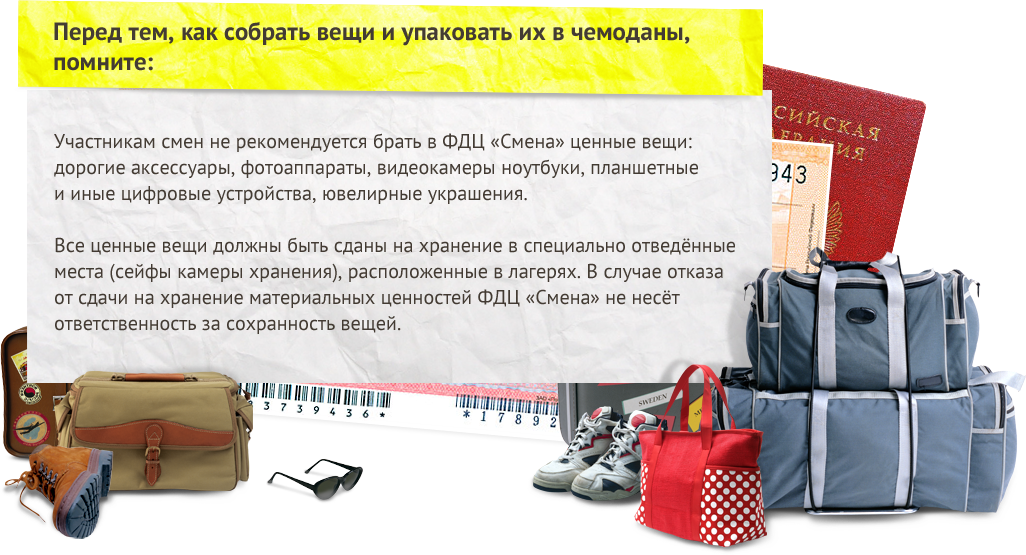 Категорически запрещеноНарушать правила пребывания и норм поведения, установленных в ФДЦ «Смена»;Совершать действия и поступки, оскорбляющие и унижающие честь и достоинство другого человека, наносящие вред собственному здоровью и здоровью окружающих;Курить табак и иные вещества (смеси), в том числе электронные сигареты;Употреблять наркотические и психотропные вещества, алкогольные и спиртосодержащие напитки, в том числе пиво;Умышленно портить или посягать на имущество ФДЦ «Смена» и иных лиц.Участники смен имеют право на:Охрану жизни и здоровья во время образовательного процесса и мероприятий, проводимых ФДЦ «Смена» в рамках утверждённой программы соответствующей смены детского лагеря;Получение квалифицированной медицинской помощи в случае заболевания или получения травмы (увечья);Получение социально-педагогической и психологической помощи;Уважение человеческого достоинства, защиту от всех форм физического и психологического насилия;Иные права в соответствии с Конвенцией ООН «О правах ребёнка», законодательством РФ и Уставом ФДЦ «Смена».Участники смен обязаны:Выполнять распорядок дня и требования правил и норм поведения, установленных в ФДЦ «Смена»;Соблюдать правила техники безопасности, санитарии и гигиены;Не совершать действия, наносящие вред своему здоровью и здоровью окружающих;Принимать участие в реализации образовательных программ ФДЦ «Смена»;Быть дисциплинированными и вежливыми;Бережно относиться к окружающей природе и имуществу ФДЦ «Смена»;Не покидать территорию ФДЦ «Смена» без сопровождения педагога.Уважаемые родители! Пожалуйста, обязательно ознакомьтесь с информацией на официальном сайте ФДЦ «Смена» http://www.smena.org